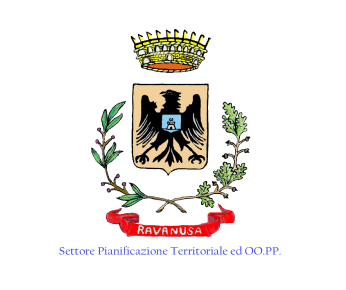 Comune di RavanusaLibero Consorzio Comunale di Agrigento Area P.02 Affari Generali Sociali e Pubblica istruzione    Ufficio Pubblica istruzione  0922-881509 OGGETTO : “ Disposizioni in materia di diritto allo studio “ l.r. n. 9/2021 art. 2, comma 41 e art. 47, comma 6 – procedure per l’anno scolastico 2023-2024 “ AVVISO PUBBLICOVISTA la circolare n. 13 dell’11.07.2023 che fornisce indicazioni sulle modalità di assegnazione, attraverso i Comuni, delle risorse stanziate nel bilancio regionale per l’anno 2023-2024, finalizzate all’applicazione delle misure stabilite dall’art. 12, comma 1, della legge L.R. N 10/2019, e in particolare, al trasporto extraurbano gratuito degli studenti e studentesse della scuola secondaria di secondo grado, ( statale e paritaria ), residenti in Sicilia e in condizioni di maggior disagio  socio –economico, in conformità agli indirizzi espressi con la DGR 580 del 15-12-2020, come integrata con DGR 435 del 14-10-2021 .RILEVATO che detta circolare indica i criteri e i tempi   (con riferimento all’ISEE in corso di validità)  per il rimborso delle somme di compartecipazione delle  famiglie per il trasporto degli studenti pendolari;   SI  INVITANOLe famiglie degli studenti pendolari che vogliono usufruire del rimborso della quota di compartecipazione per il trasporto interurbano nell’anno scolastico 2023/2024,  a presentare idonea istanza di rimborso.Le istanze potranno essere inviate on line al seguente indirizzo pec: comune.ravanusa @pec.it ; in alternativa potranno essere consegnate brevi manu all’Ufficio Protocollo del Comune, sito nel Palazzo Municipale piano terra. Le istanze dovranno pervenire entro e non oltre il 30 luglio 2024, ore d’ufficio. Ravanusa li  25/6/2024           F.to L’assessore alla Pubblica IstruzioneProf. Michele Di Pasquali                                                                                                                          F.to                                                                                                                                    Il Sindaco						                                                 Avv.to Salvatore Pitrola 